                           CURSILLO CANDIDATE 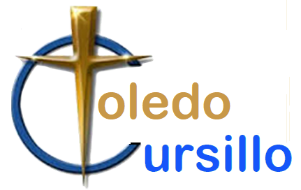 APPLICATION FORMThe Cursillo in Christianity is a worldwide movement of the Catholic Church.  It provides a method of living a Christian life where one’s spirituality may be developed, lived, and shared.  The three day weekend experience is a joyous introduction into a supportive and growing community of friends in Christ – men and women who are working to bring Christ into their everyday lives.  The Cursillo is designed to make it possible to live in union with Christ and to desire to bring others to Christ.Before continuing with this application, please remember that a person may live a Cursillo only once.  Have you ever lived a Cursillo?  ___Yes    ___ NoPlease print or type all information on this form.CANDIDATE:Last Name: __________________________________   First Name: ______________________Address: __________________________________   City: ___________________ Zip: ______E-mails: _______________________________________   Date of Birth: __________________Phone: Home: _____________________________   Cell: _______________________________Parish Name and Town/City: ______________________________________________________Please check one:   Single ___     Married ___    Widow(er) ___    Divorced/Separated ___                               Priest ___    Religious ___    Deacon ___If married, are you married by the Catholic Church?   Yes ___   No ___Spouse’s Name _______________________________________________________________Is your spouse planning to live a Cursillo Weekend?  Yes ___   No ___
If No, please check on of the following: 
___ Not interested at this time.
___ Not available at the time.
___ Active in another denomination; namely _________________________.
___ Not affiliated with any faith community.Education: High School ___     College ___   Degree ____________________ 
                                                   College Name: ________________________Occupation: _______________________   Employer’s Name: ___________________________Hobbies/Activities: _____________________________________________________________Do you have any health problems, handicaps, or other needs we should be aware of (ex: special diet, medical, etc.)?  Yes ___   No ___
If ‘yes’, please explain: _________________________________________________________Emergency Contact Person: ____________________________   Phone: ___________________________________________________________		________________________
Candidate’s Signature					DatePriest
Is this Candidate able to receive the sacraments?  Yes ___    No _________________________________________		________________________
Priest’s Signature						DateSponsor:
Sponsor’s Name: ____________________________________________________________Address: ___________________________________________________________________Phone Numbers:  Home _______________________   Cell ___________________________Parish Name and Address: _____________________________________________________Which Cursillo Weekend did you live and where: ___________________________________How long have you known your candidate? ________________________________________What environments do you and your candidate have in common (e.g.: family, friend, work, social, parish, etc.)?  __________________________________________________________________Have you explained Group Reunion and Ultreya to your candidate?  Yes___   No ___Will you be able to get your candidate into a group reunion?  _________________________________________________________________	________________________
Sponsor’s Signature						DateTo Be Completed by Diocesan Pre-Cursillo Chairperson:___________________________________________	________________________
Diocesan Pre-Cursillo Chairperson				Date ReceivedDates Invited: 1. _____________   2. ______________   3. ______________________Revised: March 2022